#ВнутриИстории #школаДмитриевка
Учащиеся ГБОУ СОШ с.Дмитриевка побывали на выставке проекта "Внутри истории". Экскурсия началась с рассказа о героях Советского Союза Нефтегорского района. Затем было подробно рассказано и показано о найденном самолете Ил-2, в витринах представлены подлинные экспонаты. С помощью специального приложения на смартфоне оживили витрины с дополненной реальностью. На тач-столе каждый смог попробовать собрать самолет. Завершилась экскурсия залом виртуальной реальности, где надо было выполнять различные задания. Ребятам все очень понравилось и запомнилось.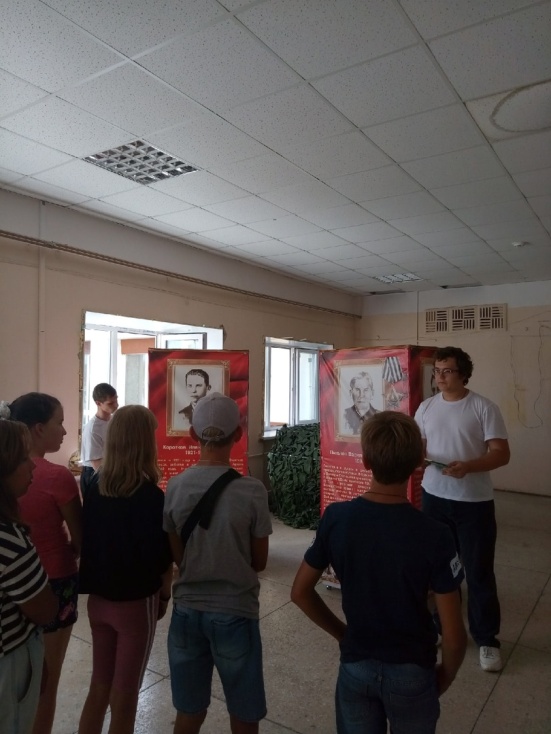 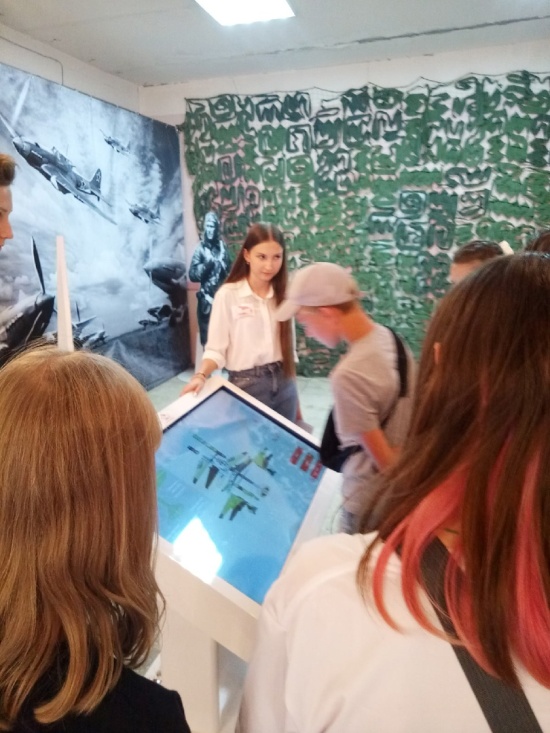 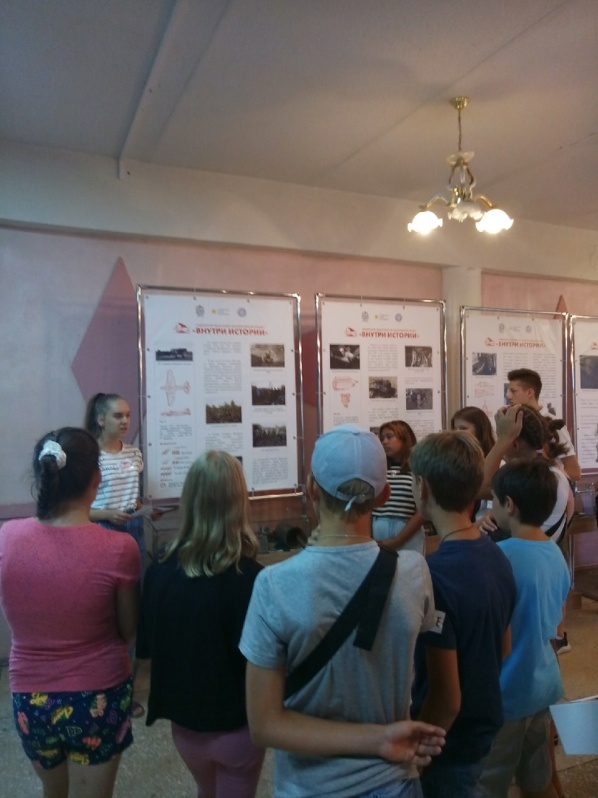 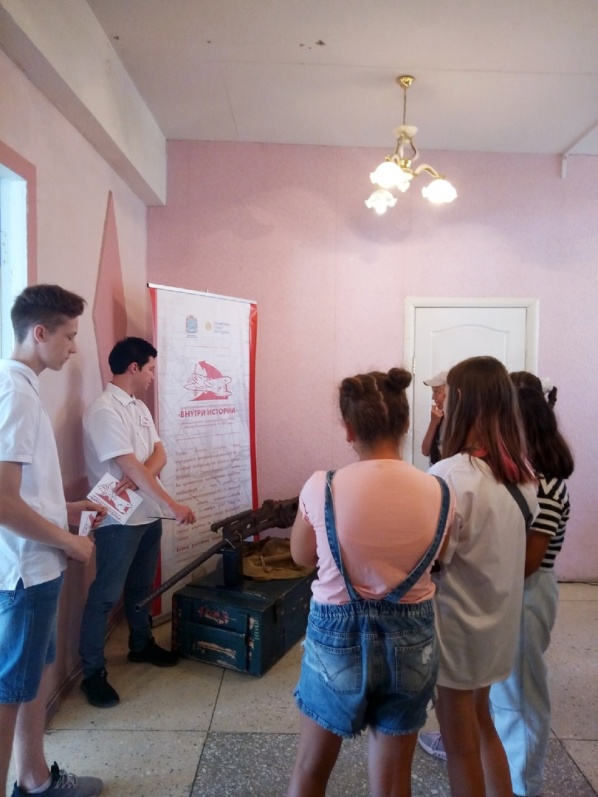 